MARKING SCHEMEGATUNDU EVALUATION 2019 EXAMINATION PHYSICS PAPER 232/2232/2PHYSICSPAPER 2JULY / AUGUST, 20192 HOURS SECTION A (25MARKS)a)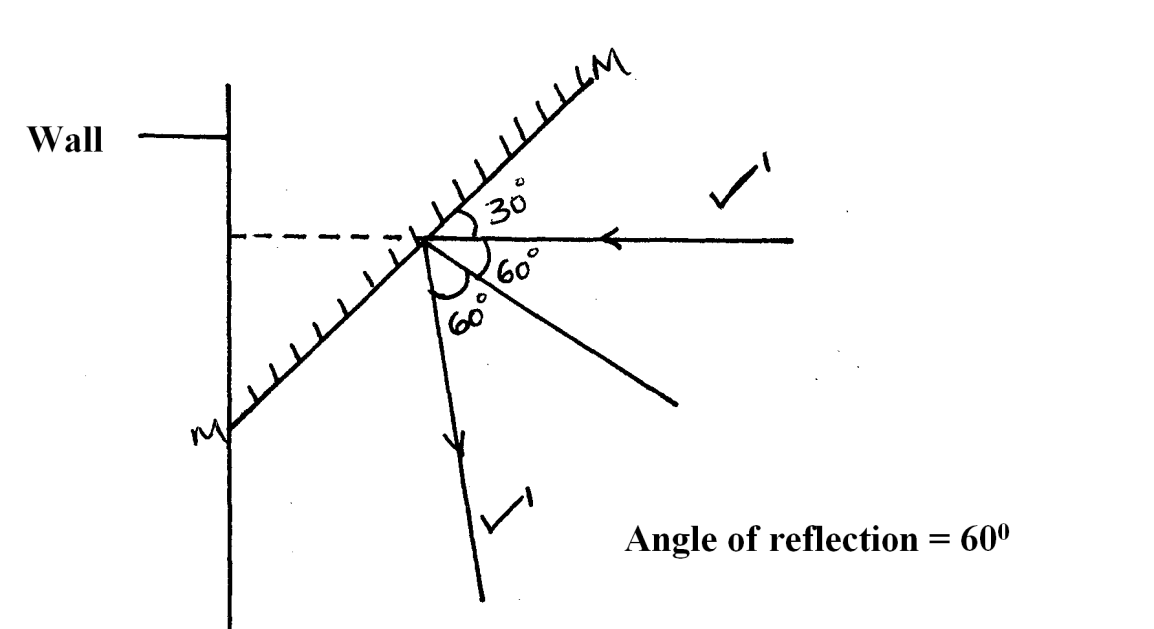 b) When moon covers the sun it obstructs both the light and heat since both move with same velocity.✔A is positively charge while B is negatively charged Circuit A, internal resistance in circuit A is less than in circuit B and same current flow through bulbs in A while current divide in B through the bulbs.(i) South	  	(ii)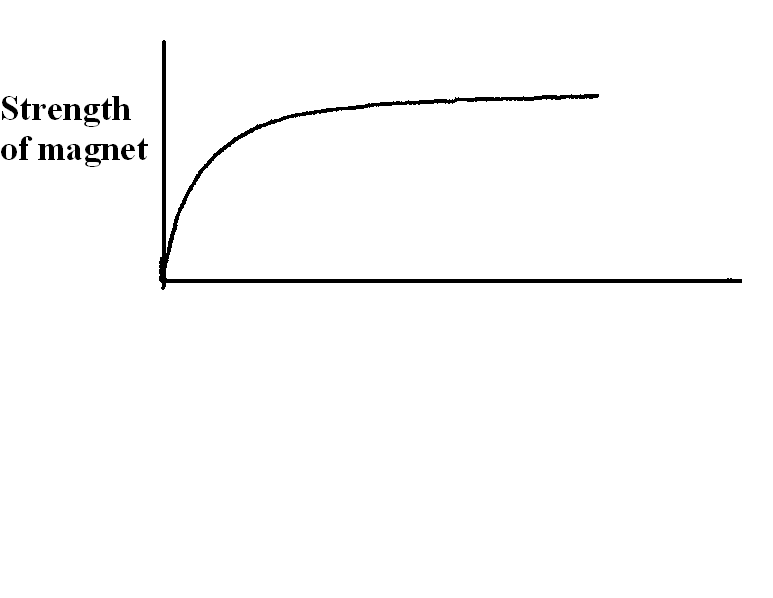 				No of stroke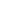 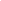 Arsenic shares 4 of its 5 electrons with germanium ✓ and the extra electron is free for conduction. ✓r =beta particle, c=206 d= 82a) - Galvanometer shows defection ✔1Reason; When UV radiation energy falls on a metal surface, some electrons absorb this energy and are dislodged from the surface. ✔1 deflection shows current flow.b) - Galvanometer shows no deflection ✔1mkDaily consumption	=   4 x 40 + 6 x100   x5			         1000       1000			= (0.16 + 0.6) x5 = 3.8 KW✔Monthly consumption	= 3.8 x30			= 114KW or units✔Monthly bill		= 150 + 114 x 5.5			= 150 + 627  = sh. 777✔Infrared ✔– Source of heat, used for photography✔ a) Frequency remains CONSTANT ✔1 	b)	V = λf		24cm/s = f × 8cm ✔1 		f = 3Hz  ✔1Wider field of view, upright disadvantage is that the image is smallerSECTION B (55 MARKS)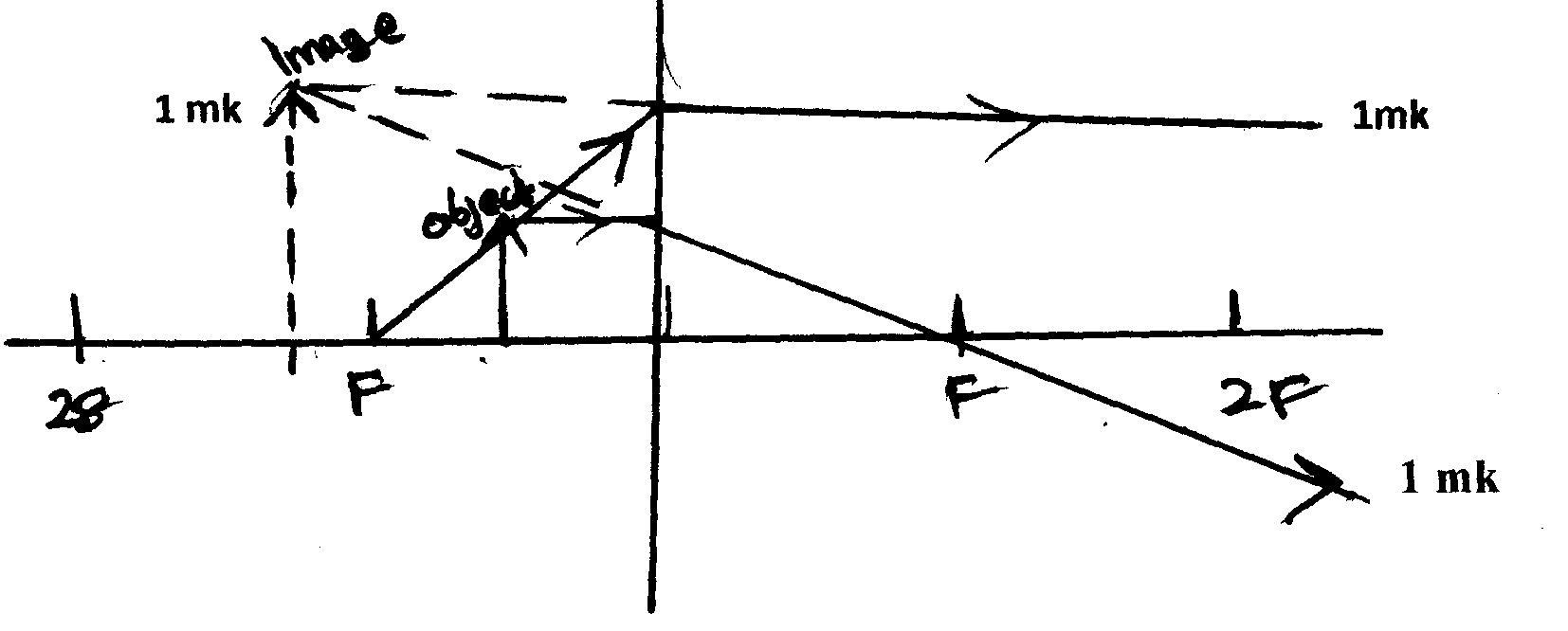 (a)	Virtual, magnified and on the same side as object . Any two		(b)	(i)	Reciprocal of the focal length power of the lens		(ii)	1/f = gradient 	=> f = 1/gradient		  f= 13cmiii  v =u= 27cm(c)		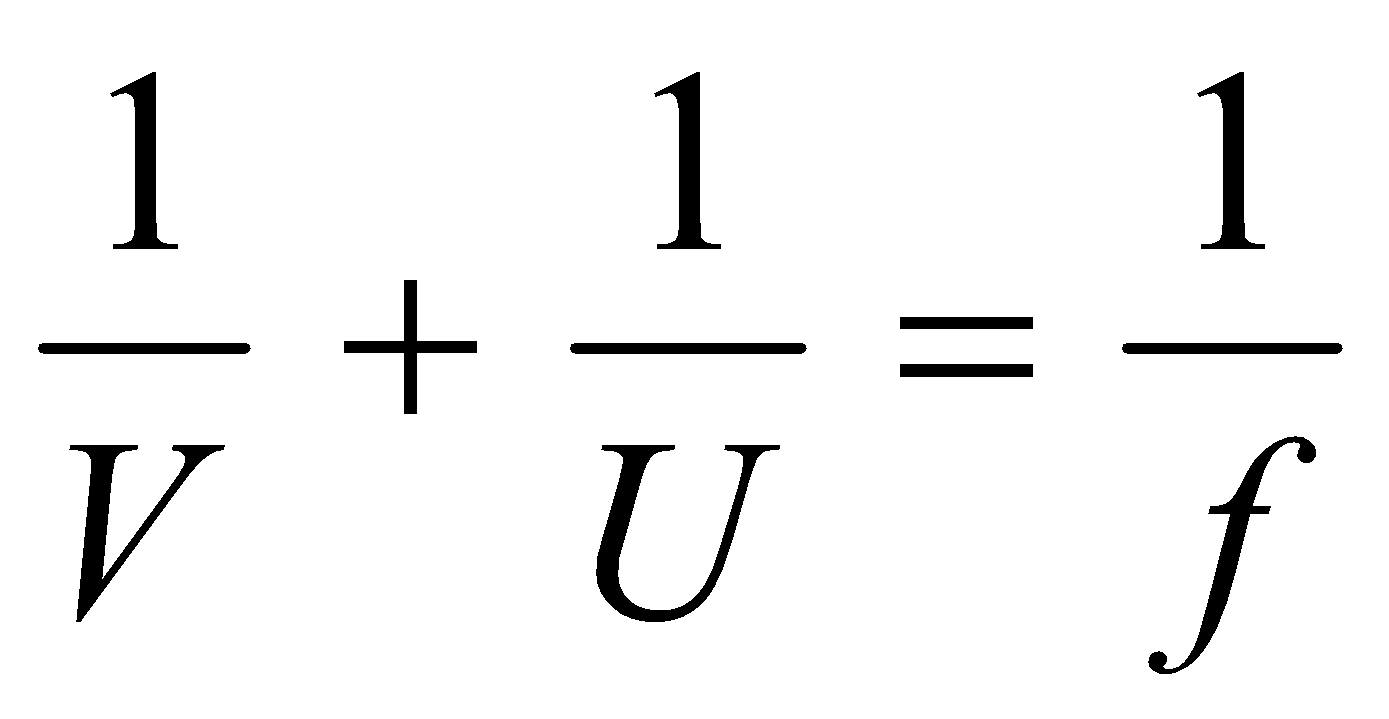 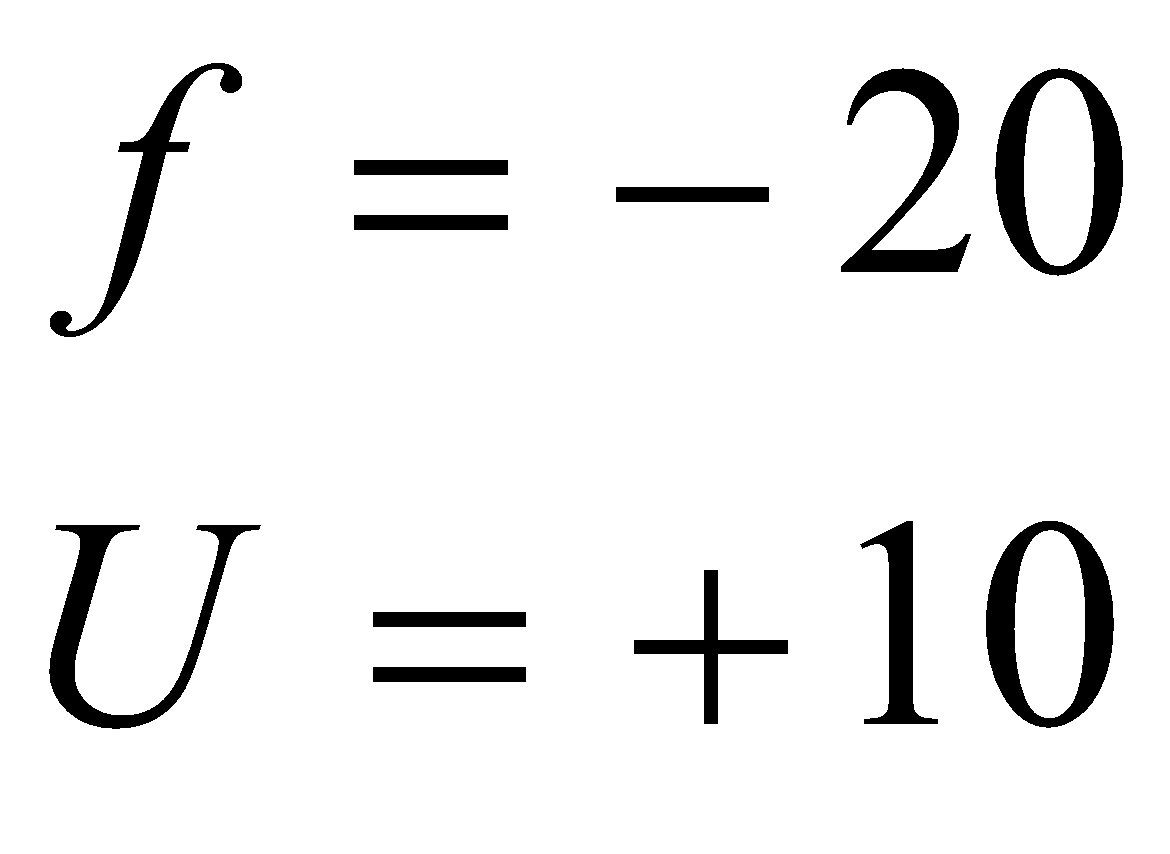 	 ✓¹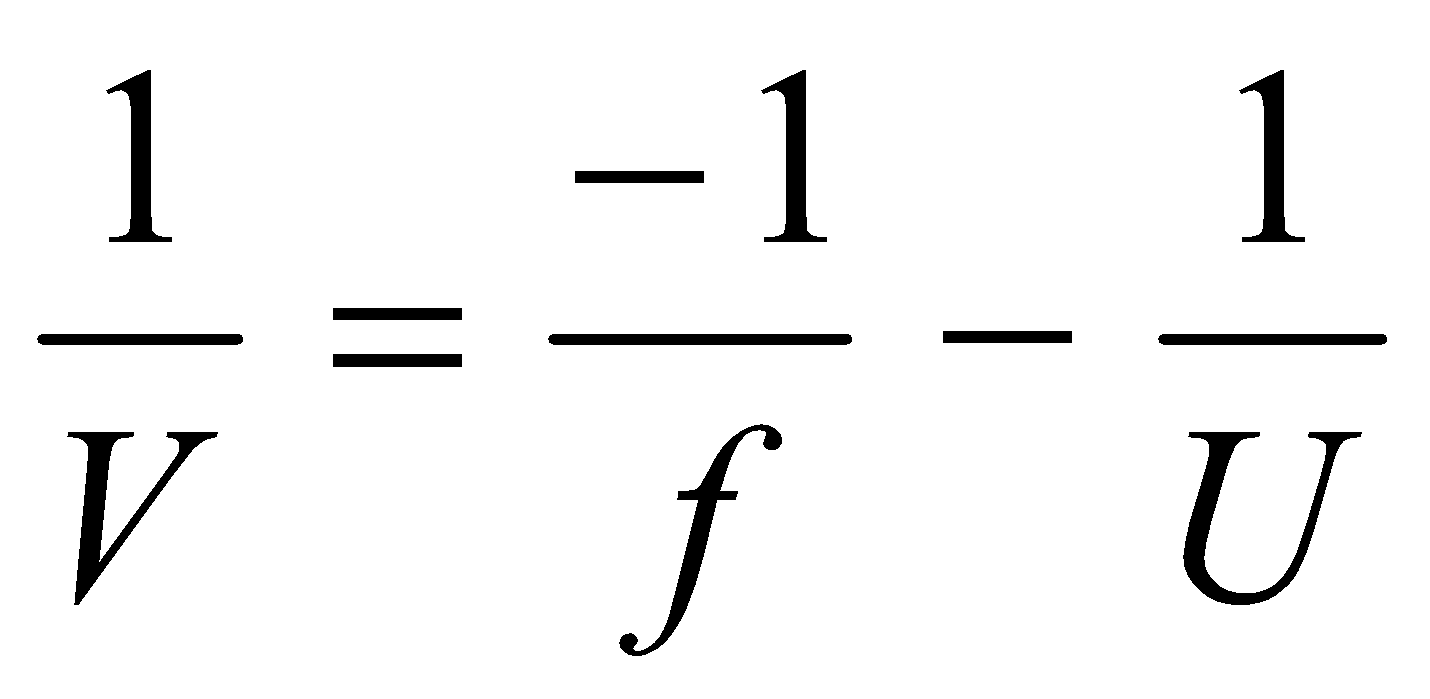 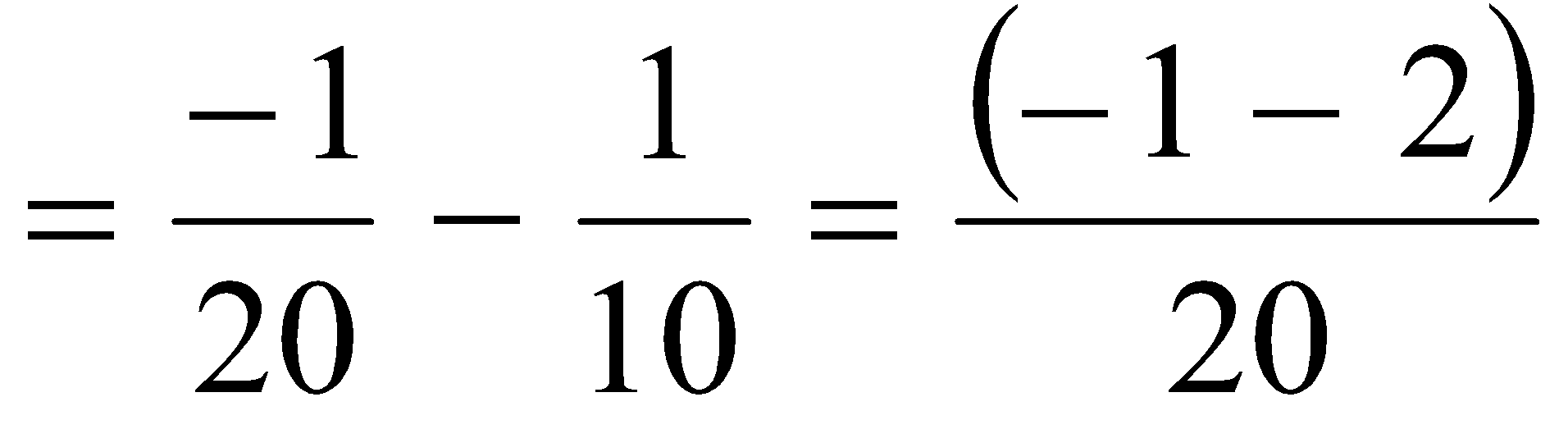 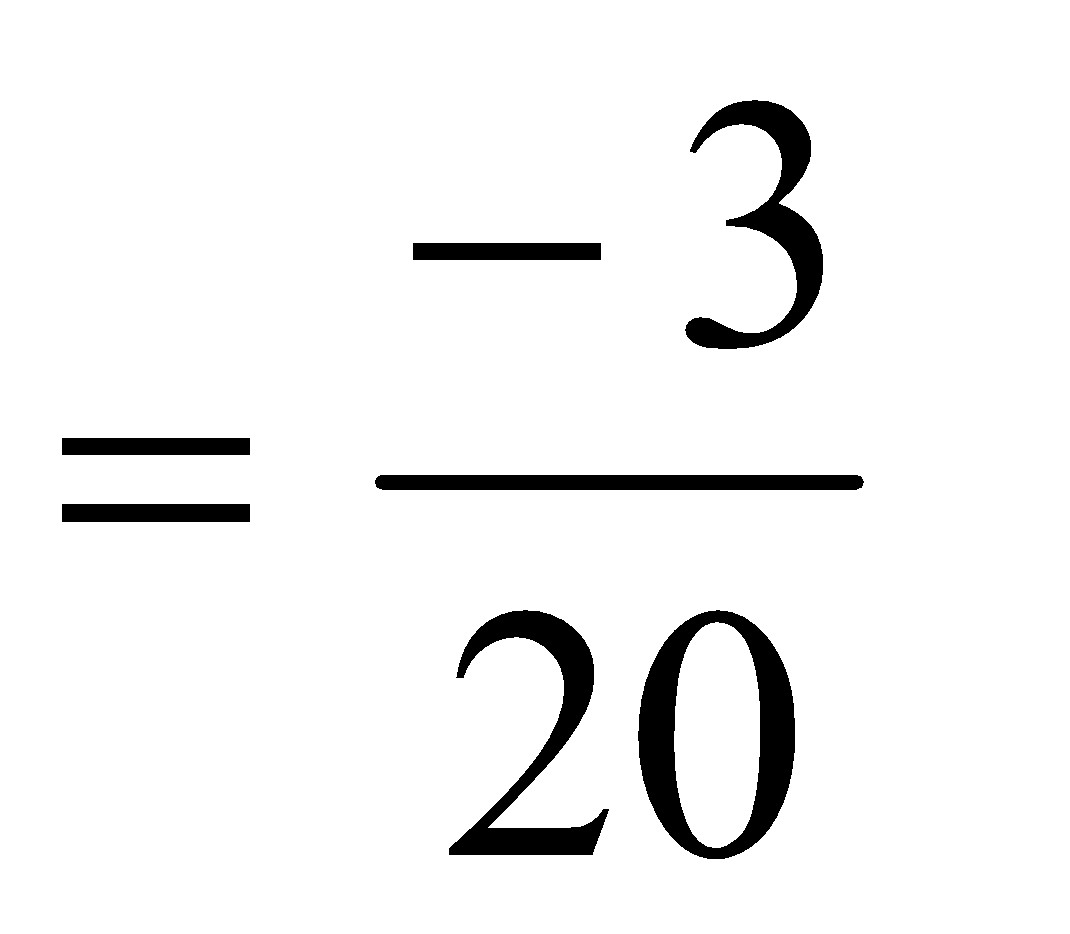 	  V = 6.67cm ✓¹(a)	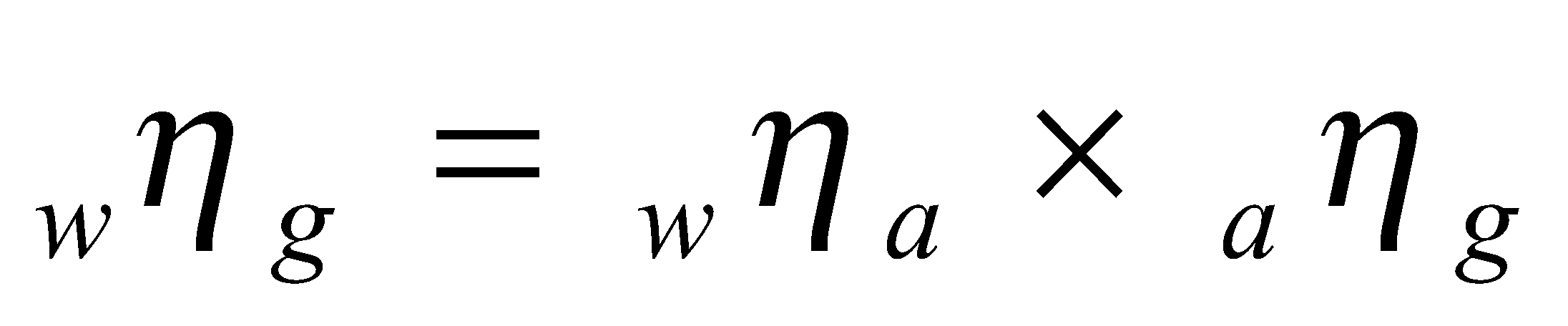 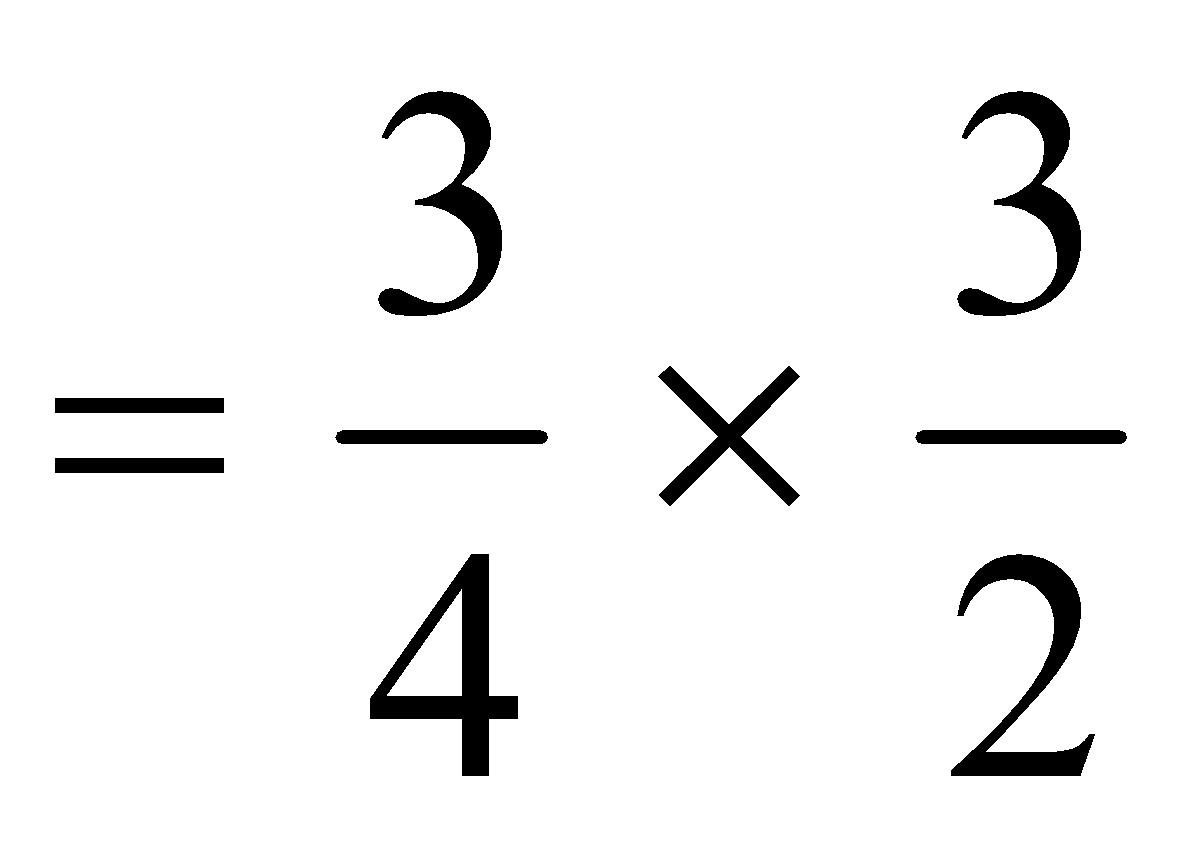 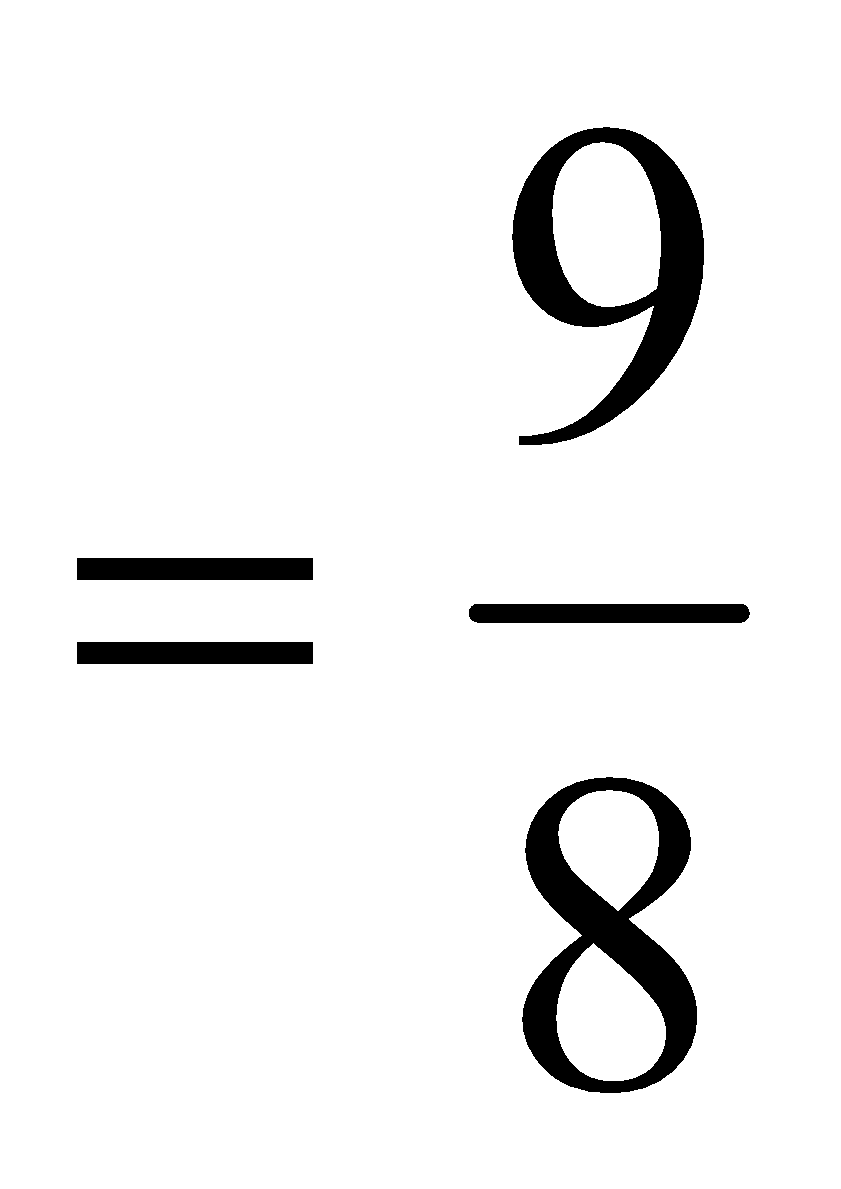 		           = 1.13(b)	(i)	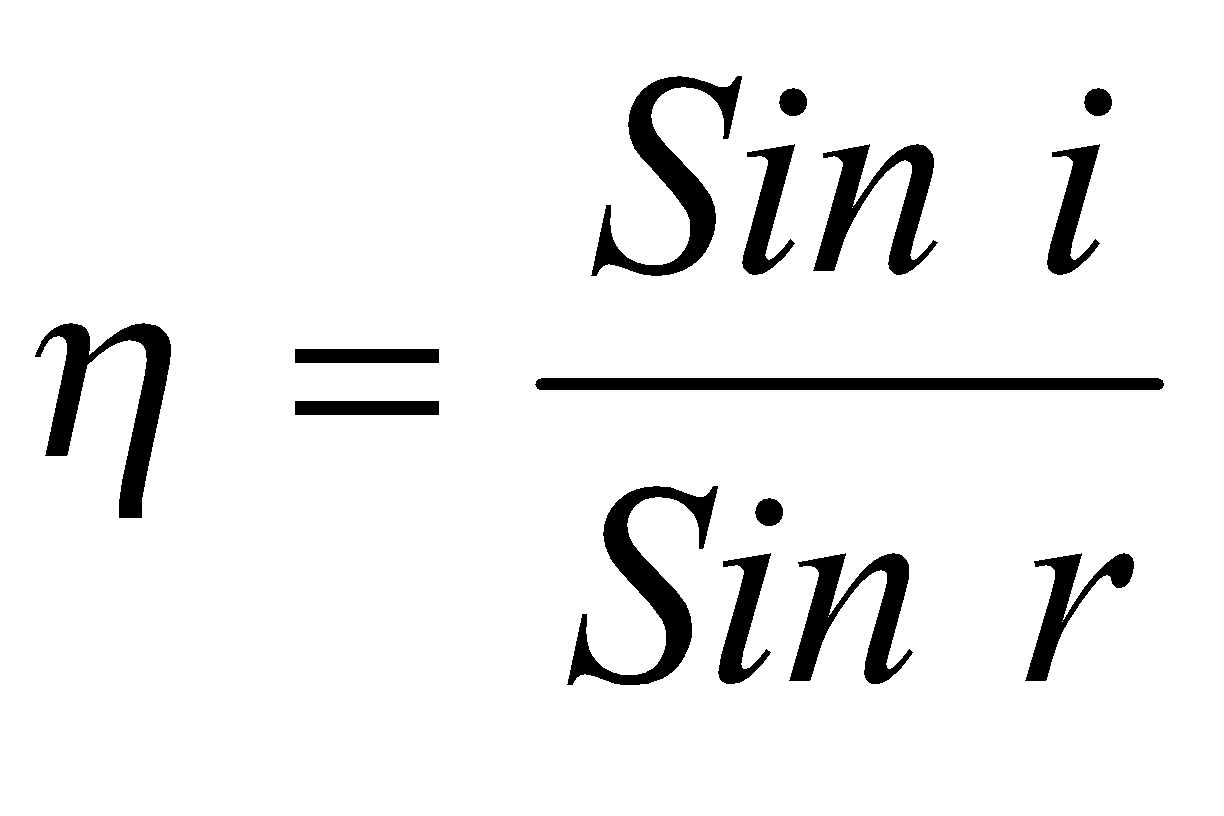 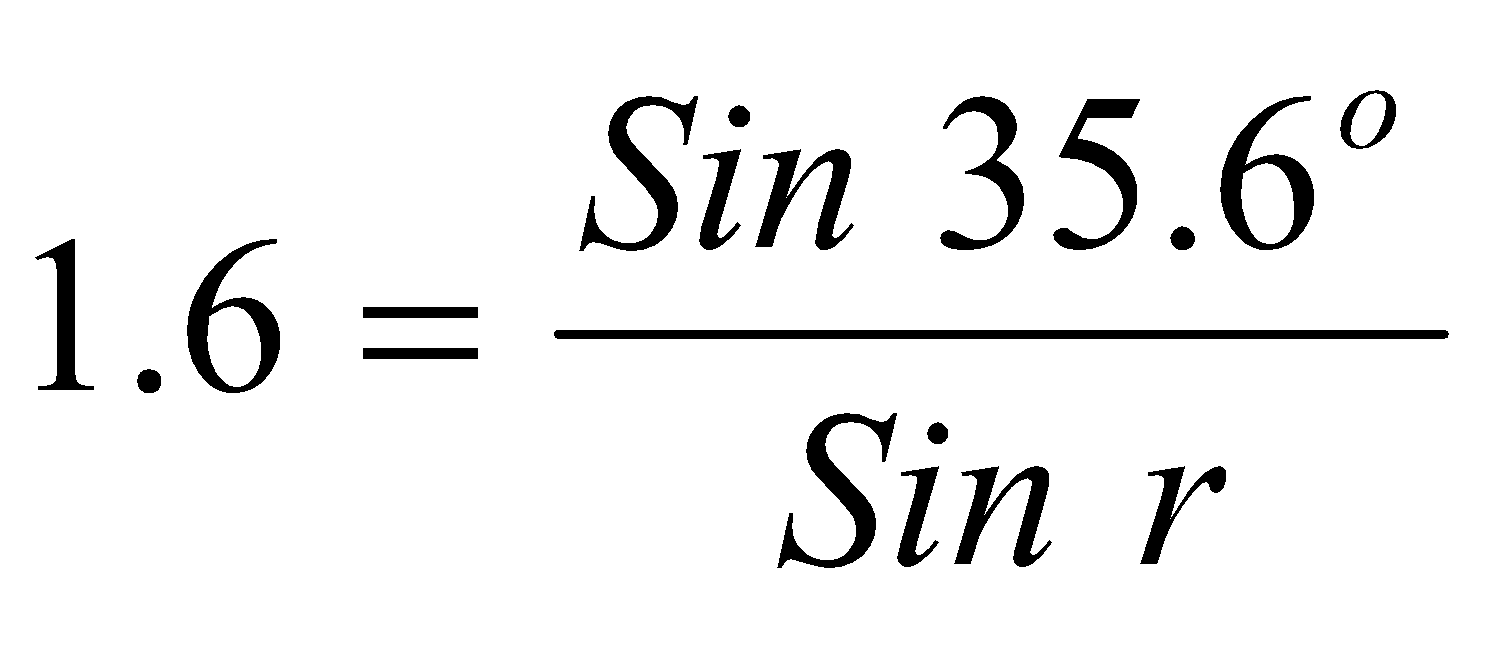 	 r = 21.3ºAngle of incidence = 38.7º (show working)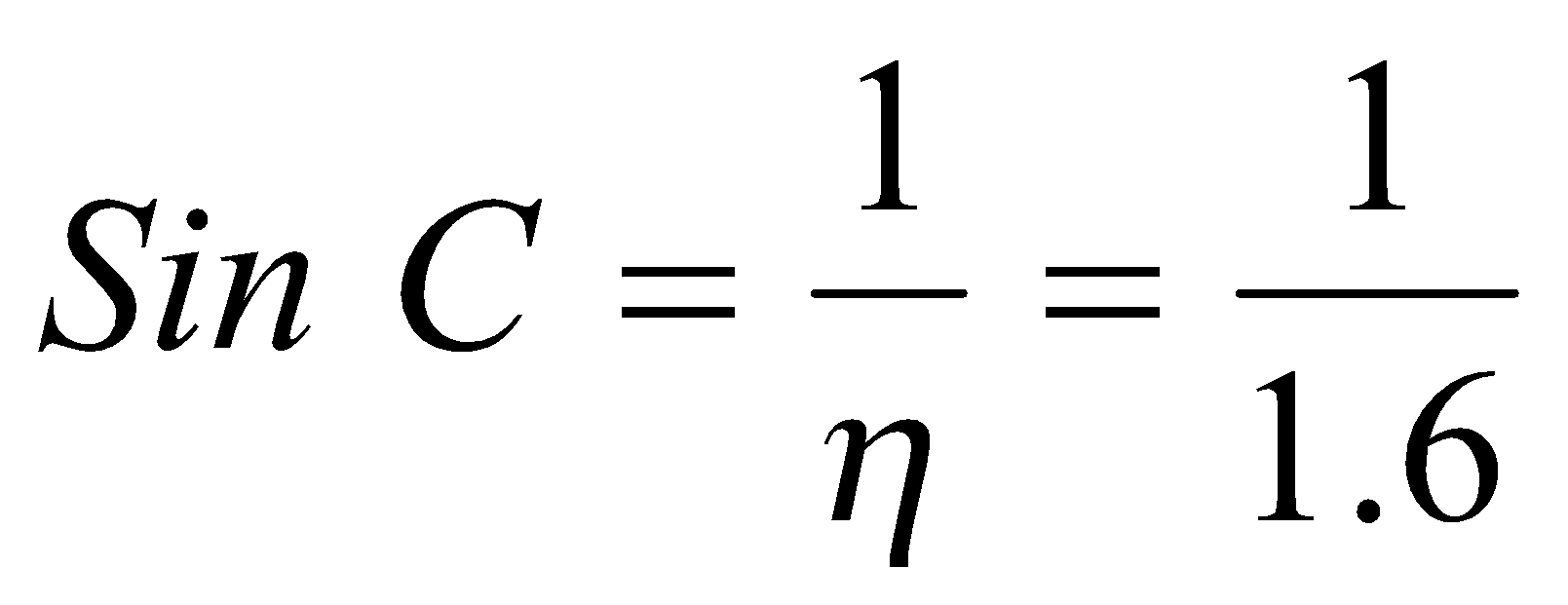 	= 38.7º(iii)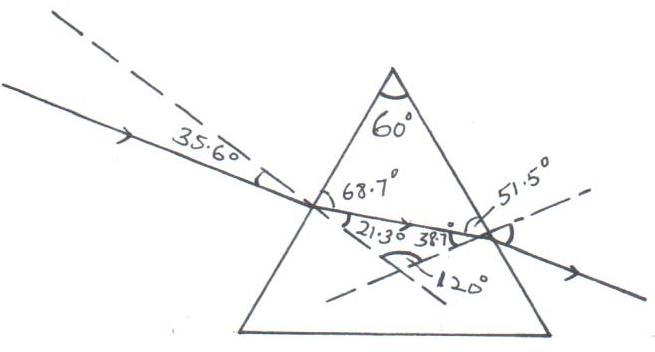 (iv)	- The critical angle must be exceeded. ✓¹	- Light must be travelling from a dense medium to a less dense medium. ✓¹(c)    ✓ = 340m ✓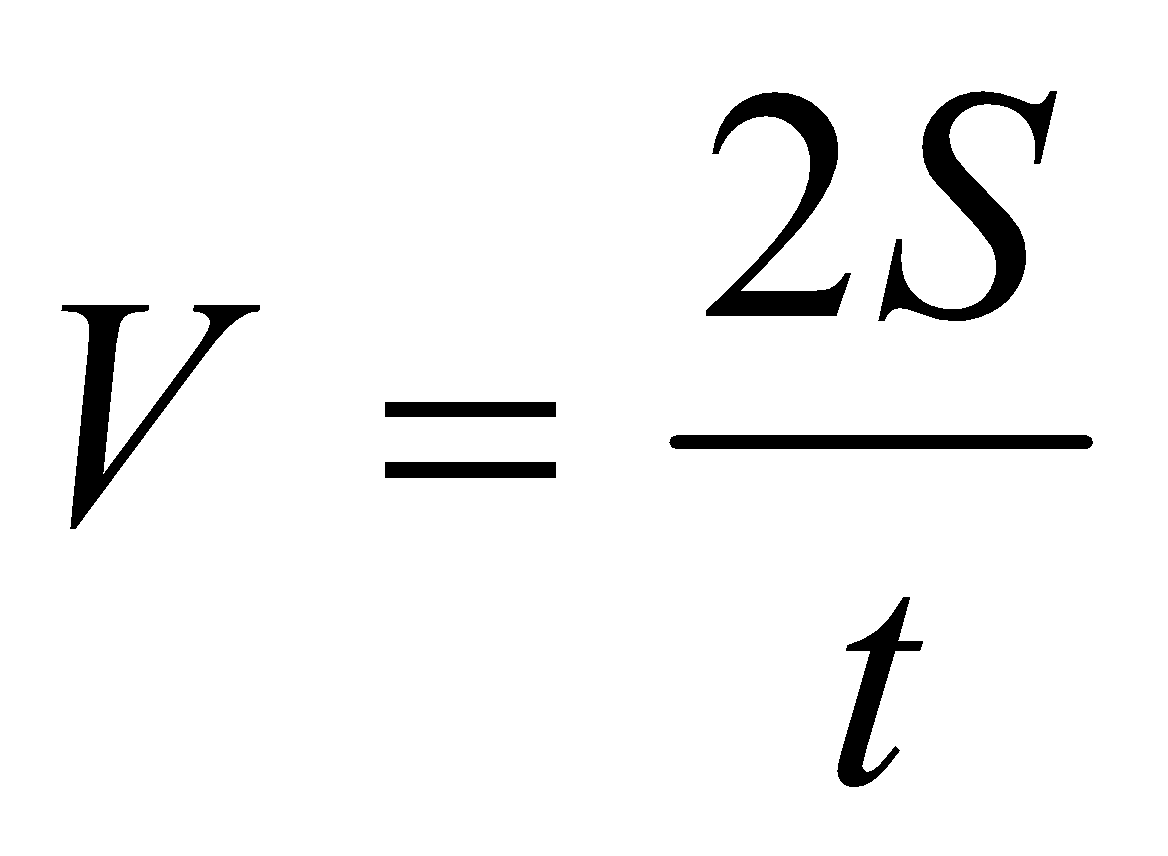 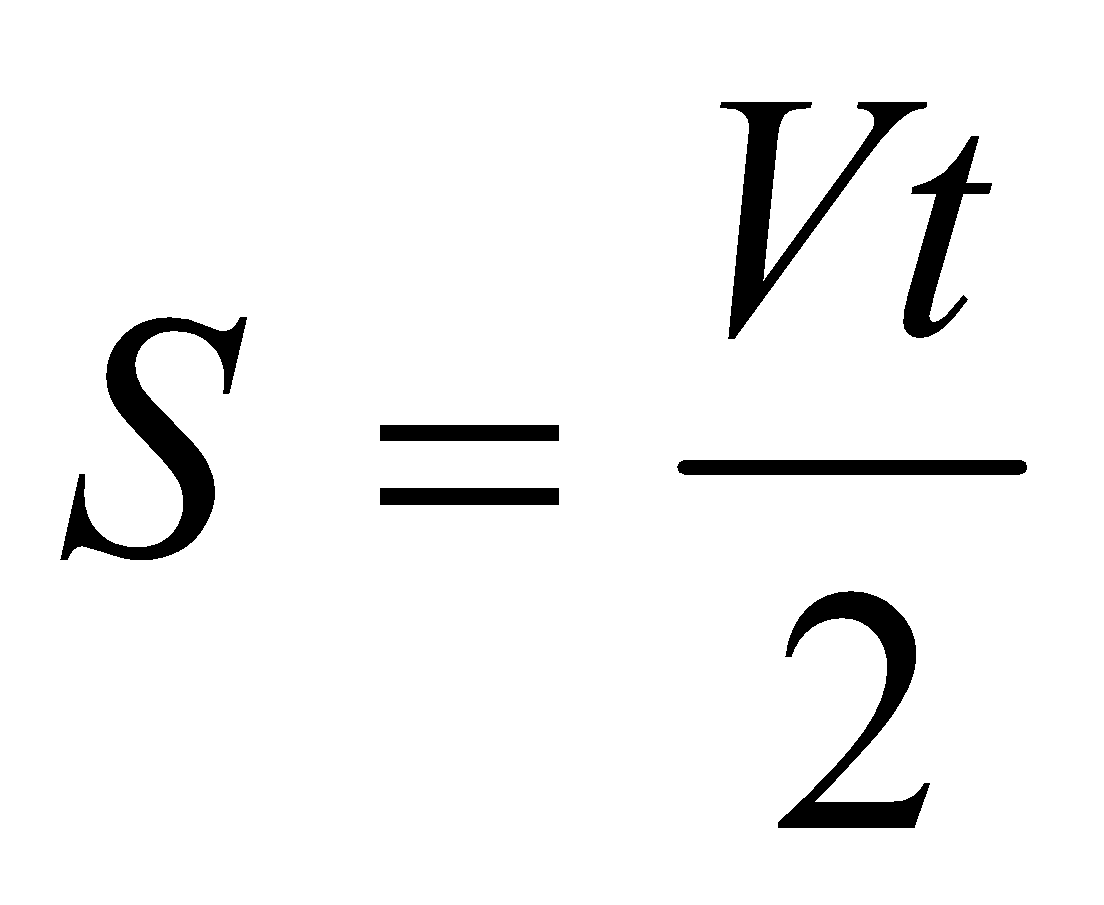 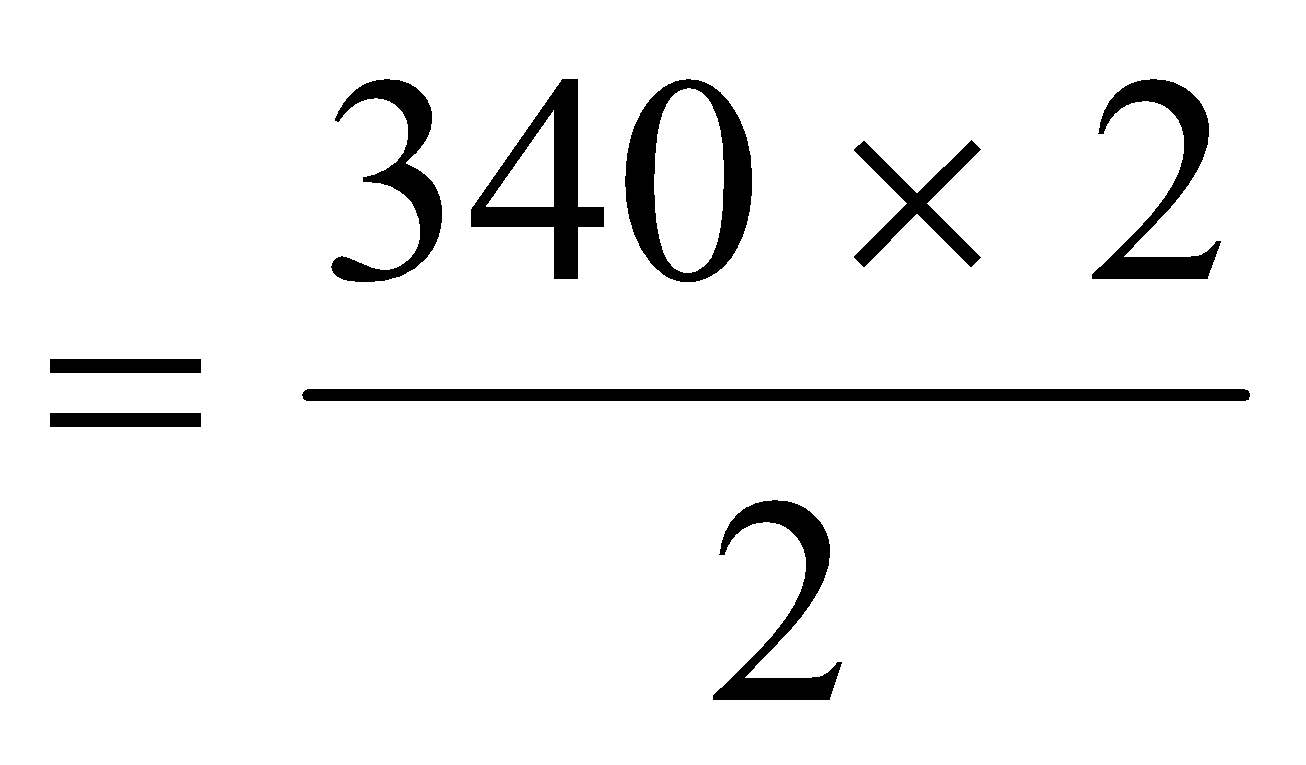 a) Capacitors are used in 			- rectification smoothing circuits			- tuning circuits			- camera flash			- reduction of sparking in induction coil contact			any one 1  	b)	i)	2 x 8 = 16 = 1.6μF			2 + 8    10			1.6 + 3.2 = 4.8μF ✔ 			CT = 5 x 4.8 ✔ =  24 = 2.45 x 10-6F ✔ 			        5 + 4.8         9.8		ii)	Q = CV			= 2.45 x 10-6 x 12 = 2.94 x 10-5C ✔ 			charge on 3.2μF = 2/3 x 2.94 x 10-5			= 1.96 x 10-5C ✔ 		iii)	p.d on 5mF = Q = 2.94 x 10-5 = 5.88volts ✔				           C       5 x 10-6		iv)	energy = CV2 ✔				= ½ x 2 x 10-6 x 6.122			= 3.75 x 10-5J ✔(c)	 (i)	 Capacitance will also increase (ii) capacitance will decrease.a)	Lenz’s Law states that the direction of induced current is such that it opposes the charge producing it.✔	b)	i)	When switch S is closed, the magnetic field strength increases (magnetic flux) from zero to maximum ✔1/2 This changing magnetic flux (field) induces an e.m.f in the secondary coil ✔1When the switch is opened, the magnetic field strength decreases (magnetic flux) from maximum to zero ✔1/2 This produces an induced current in the secondary coil		ii)	Having more turns on the coil connected to the cell ✔	c)	i)	- Hysterisis			- Eddy currents			- Resistance of wire			- Loss of magnetic flux linkage 				ii)	Power Primary x = VsIs ✔1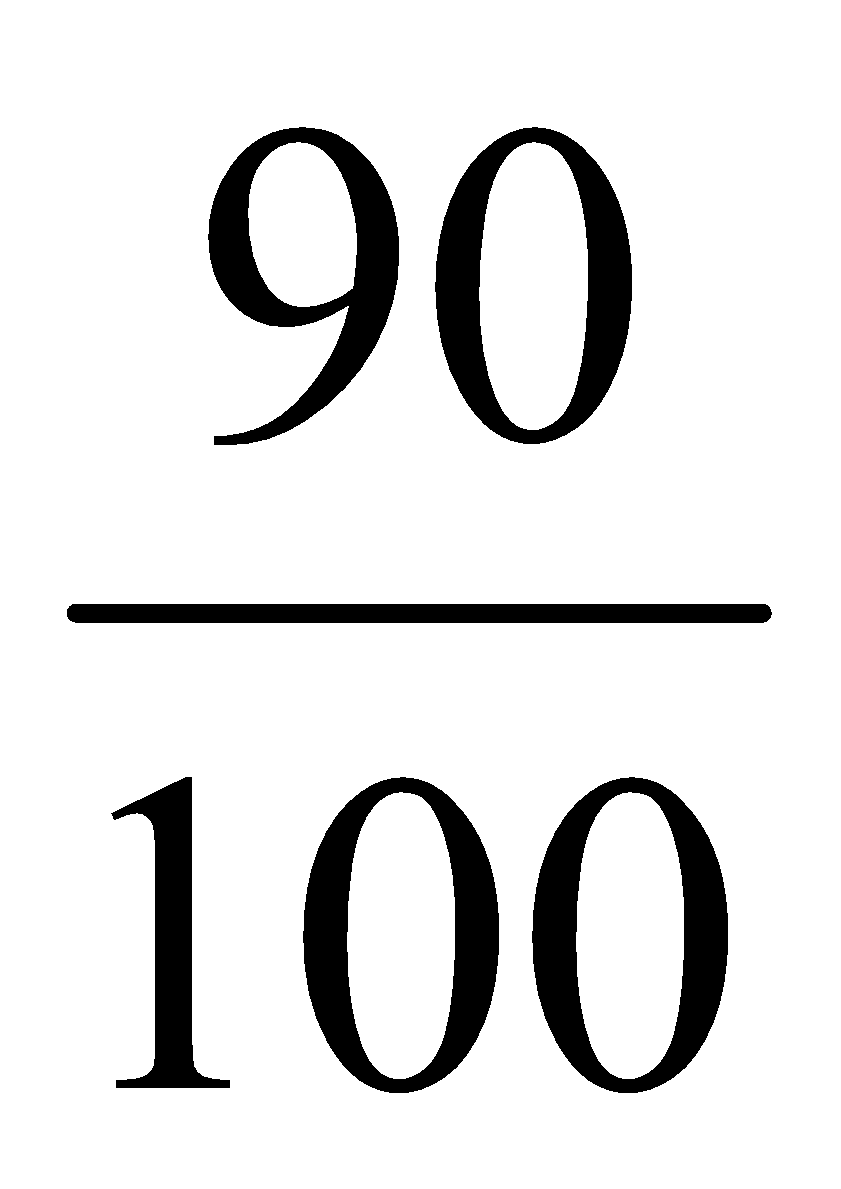 				240 x IP x = 80 x 9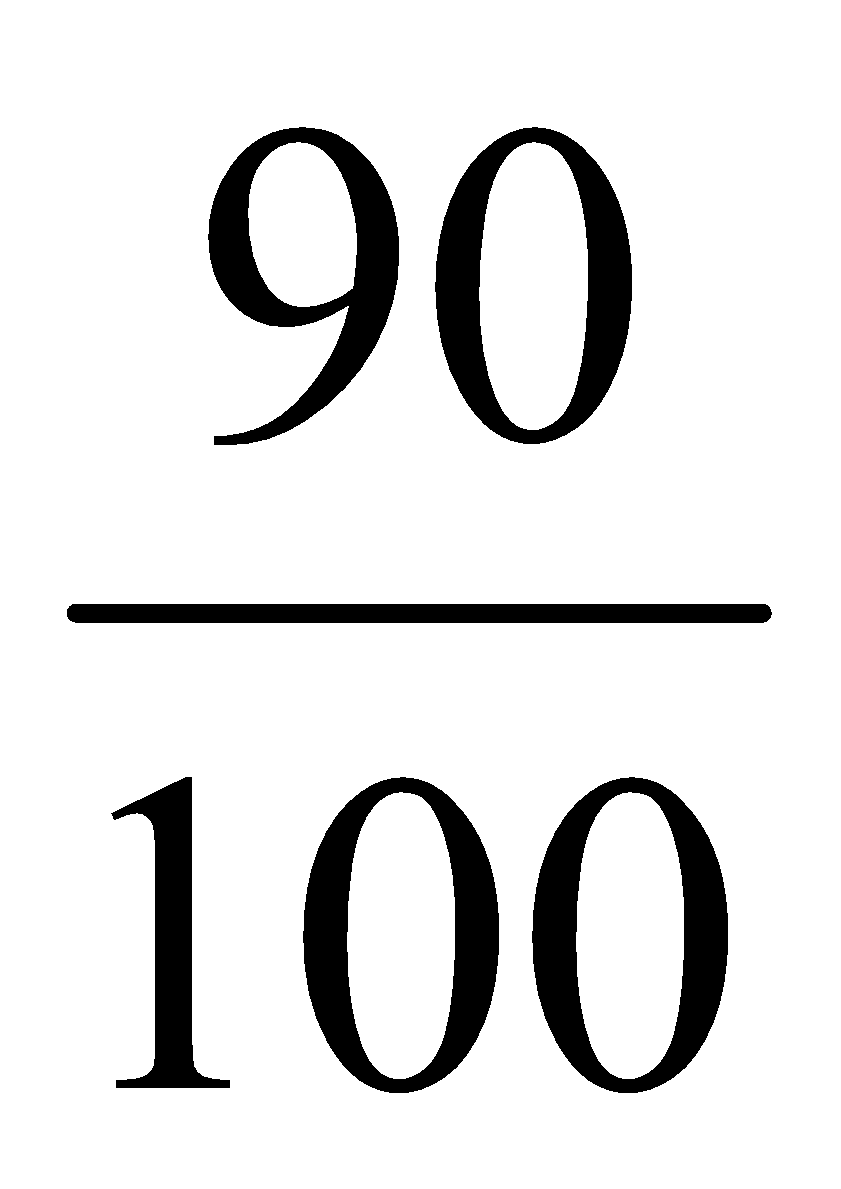 				IP = ✔1 = 3.33A ✔1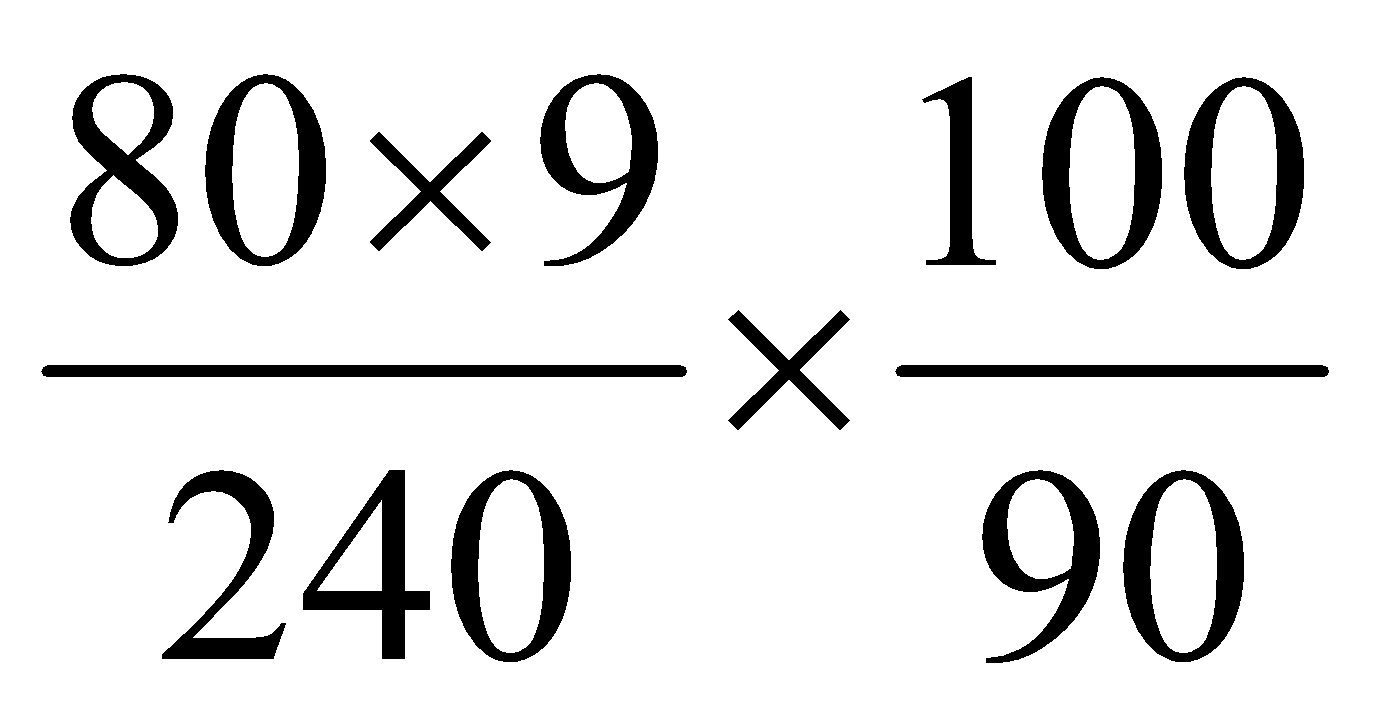 d)	 (i)	 Emf of the battery equal to v intercept 9.2V 	(ii) 	internal resistance = gradient of the graph .			r = 2.5 3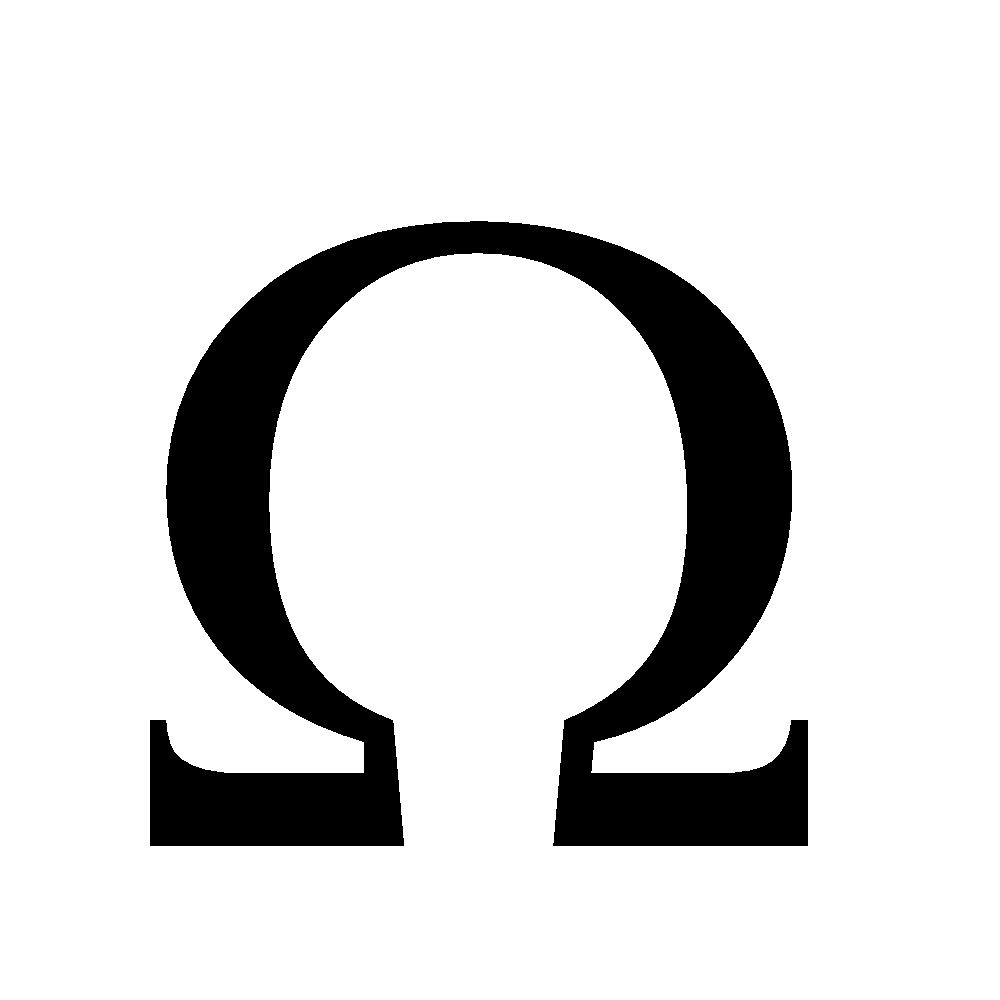 a) Most of the Kinetic Energy of the electrons is converted into Heat Energyb) High densityc) E = QV = hf ✔1.6 x 1019 x 1,200 = 6.63 x 1034 x f ✔f = 2.9 x 1018 Hz ✔d) Hard X-Rays ✔ – They have high penetrating power. ✔e) i) 4x5x2 = 40 V✔ii) T = 8x10 ✔	= 8x10-2 siii) f =  ✔=  = 12.5 Hz ✔